Chủ đề: [Giải toán 6 sách Cánh diều tập 2] - bài 3: Đoạn thẳng thuộc Chương 6: Hình học phẳngGiải Toán 6 Cánh diều chương 6 bài 3 chi tiếtDưới đây Đọc tài liệu xin gợi ý nội dung giải bài tập SGK Toán lớp 6 Tập 2 Cánh diều theo chuẩn chương trình mới của Bộ GD&ĐT:1. Kiến thức cần ghi nhớMột số đặc điểm cơ bản về lý thuyết cần ghi nhớ:- Đoạn thẳng AB là hình gồm hai điểm A, B và tất cả các điểm nằm giữa A và B. (Đoạn thẳng AB còn gọi là đoạn thẳng BA.). Hai điểm A, B gọi là hai đầu mút (hoặc hai đầu) của đoạn thẳng AB.- Mỗi đoạn thẳng có một độ dài. Độ dài đoạn thẳng là một số dương. Độ dài đoạn thẳng AB là khoảng cách giữa hai điểm A và B.- Nếu hai điểm trùng nhau thì khoảng cách giữa chúng bằng O.- Ta có thể so sánh hai đoạn thẳng bằng cách so sánh độ dài của chúng.- Trung điểm của đoạn thẳng là điểm nằm giữa và cách đều hai đầu đoạn thẳng. Trung điểm của đoạn thẳng còn gọi là điểm chính giữa của đoạn thẳng.2. Trả lời câu hỏi trong bài (Giải Toán 6 Cánh diều chương 6 bài 3 trang 84 - 87)Câu hỏi khởi động trang 84: Bạn Thu vẽ sơ đồ đường đi từ nhà mình (điểm O) đến vị trí ba hiệu sách A, B, C như Hình 38.Ba đường nối từ O đến các điểm A, B, C gợi nên hình ảnh gì? Các số đo độ dài 200 m, 150 m, 100 m nói lên điều gì? Trả lời:Độ dài 200 m, 150 m, 100 m lần lượt là độ dài các đoạn thẳng OA, OB, OC.Luyện tập 1 trang 84 Toán 6 Cánh Diều tập 2: Quan sát Hình 41và cho biết: điểm nào thuộc đoạn thẳng IK, điểm nào không thuộc đoạn thẳng IKLuyện tập 2 trang 86: Quan sát Hình 45, đo rồi sắp xếp ba đoạn thẳng AB, BC, CA theo thứ tự từ nhỏ đến lớn.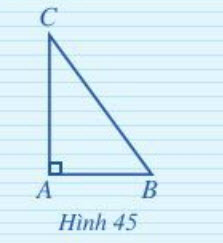 Trả lời:Sử dụng thước đo độ dài để đo độ dài các đoạn thẳng trên Hình 45, ta được:AB = 1,5 cm;AC = 2 cm;BC = 2,5 cm.Vì 2,5 > 2 > 1,5 nên BC > AC > AB.Luyện tập 3 trang 87 Toán 6 Cánh Diều tập 2: Nếu dùng một sợi dây để chia một thanh gỗ thẳng thành hai phần bằng nhau thì nên làm thế nào?3. Bài tập về nhà: (Giải Toán 6 Cánh diều chương 6 bài 3 trang 87, 88)Tổng hợp các bài tập cần giải sau đây:Bài 1 trang 87 SGK Toán 6 tập 2 Cánh Diều: Quan sát Hình 49 và cho biết: điểm nào thuộc đoạn thẳng MN, điểm nào không thuộc đoạn thẳng MN.Bài 2 trang 88 SGK Toán 6 tập 2 Cánh Diều: Vẽ đoạn thẳng PQ. Vẽ điểm I thuộc đoạn thẳng PQ và điểm K không thuộc đoạn thẳng PQ.Bài 3 trang 88 SGK Toán 6 tập 2 Cánh Diều: Phát biểu đầy đủ các khẳng định sau đây:a) Nếu điểm C là trung điểm của đoạn thẳng PQ thì điểm (?) ...Bài 4 trang 88 SGK Toán 6 tập 2 Cánh Diều: Quan sát Hình 50. a) Điểm I thuộc những đoạn thẳng nào? b) Điểm I là trung điểm của những đoạn thẳng nào?...Bài 5 trang 88 SGK Toán 6 tập 2 Cánh Diều: Trong Hình 51, biết AB = 4cm, BC = 7cm, CD = 3cm, AD = 9cm. a) Tính độ dài đường gấp khúc ABCD...Bài 6 trang 88 SGK Toán 6 tập 2 Cánh Diều: Hãy tìm một số hình ảnh về đoạn thẳng và trung điểm của đoạn thẳng trong thực tiễn.-/-Vậy là trên đây Đọc tài liệu đã giúp các em tổng hợp kiến thức và hướng dẫn giải các bài tập trong phần giải toán 6 Cánh diều chương 6 bài 3. Chúc các em học tốt.